WYNGATE JANUARY DINE OUT  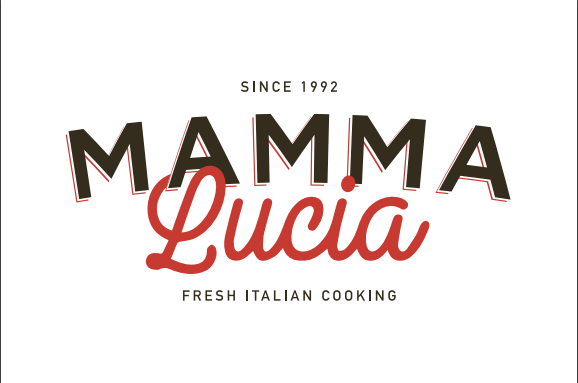 January 23, 20205 p.m. Until CloseDine in or carry out and help Wyngate Elementary School!Bring this flyer with you and Wyngate will get 20% of the sales from the evening!Mama Lucia --Bethesdawww.mammaluciarestaurants.com4916 Elm St, Bethesda, MD 20814(301) 907-3399